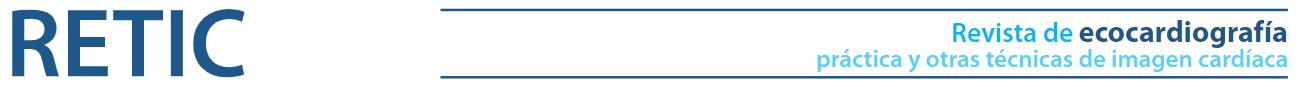 Título del artículo en castellano [centrado, Arial, 14, negrita]Título del artículo en inglés [centrado, Arial, cursiva, 14, negrita]RESUMEN (Formato del título Arial, 12, negrita, alineado a la izquierda)Este es el espacio para resumen del artículo.Es una presentación muy breve que debe ocupar como máximo 200 palabras.Formato: Arial, 12, justificación completa, interlineado sencillo.Palabras clave: Son los términos principales del artículo, puedes usar la referencia de las palabras que usarías para buscar el artículo en Internet.Se pueden usar hasta 4 palabras clave separadas por punto y coma. ABSTRACT (Formato del título Arial, 12, negrita, alineado a la izquierda)Este espacio es para la traducción al inglés del resumen.Debe ser una presentación muy breve de menos de 200 palabras.Formato: Arial, 12, justificación completa, interlineado sencillo.Keywords: Traducción al inglés de las palabras clave, separadas por punto y coma.PRESENTACIÓN DEL CASO Apartado obligatorio. Formato del título Arial 12, negrita, alineado a la izquierda, interlineado sencilloEn este espacio se debe resumir de forma breve el caso clínico, incluyendo la presentación clínica, el resumen de las pruebas complementarias y la evolución del paciente.Formato: Arial, 12, justificación completa, interlineado sencillo.ESTUDIO POR IMAGEN Apartado obligatorio. Formato del título Arial 12, negrita, alineado a la izquierda, interlineado sencilloEste apartado es el que debes usar para presentar de forma detallada las imágenes, figuras, vídeos y tablas,Se pueden usar hasta 15 figuras o clips de video y 1 tabla.LAS IMÁGENES Y/O CLIPS DE VIDEO SE ENVIARÁN POR SEPARADO A TRAVÉS DE LA PLATAFORMA.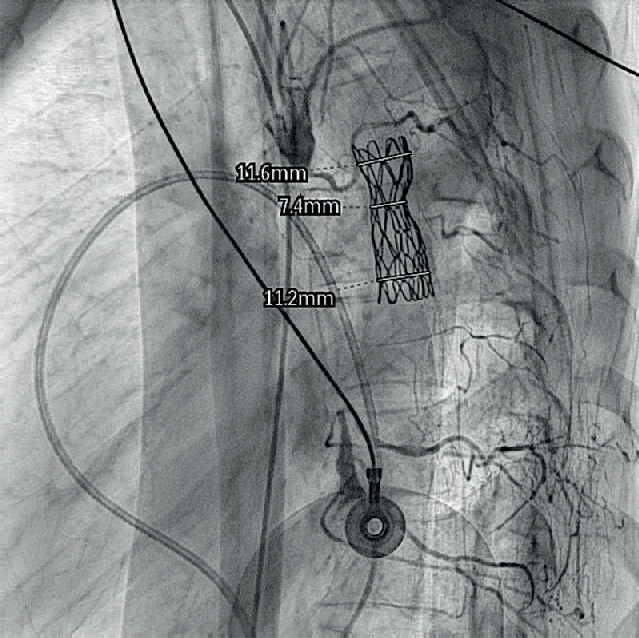 Figura 01: (Formato del título Arial, 12, negrita, alineado a la izquierda)Descripción de la imagen o video. Formato del texto Arial, 12, justificación completa, interlineado sencillo.Tabla 1. (Formato del título Arial, 12, negrita, alineado a la izquierda)Se debe dar un título para la tablaFormato del título Arial, 12, cursiva, sencillo, alineado a la izquierdaNota* Se ubican al final de la tabla o figura y deben usar símbolos como: *DISCUSIÓN Apartado obligatorio. Formato del título Arial 12, negrita, alineado a la izquierda, interlineado sencilloEn este espacio se deben discutir de forma breve los conceptos destacados del caso, incluyendo las ideas importantes sobre el cuadro clínico o el empleo de las técnicas de imagen y especialmente las ideas que puedan tener valor docente. Formato: Arial, 12, justificación completa, interlineado sencillo.CONCLUSIÓN Apartado obligatorio. Formato del título Arial 12, negrita, alineado a la izquierda, interlineado sencilloEste apartado es un resumen final muy breve con el que se cierra el caso clínico.Formato: Arial, 12, justificación completa, interlineado sencillo.IDEAS PARA RECORDAR Apartado obligatorio. Formato del título Arial 12, negrita, alineado a la izquierda, interlineado sencilloEste apartado es un listado breve de las principales ideas trabajadas en el caso clínicoSe deben poner 3-4 ideas. Cada una de ellas no debe pasar de las 40 palabrasIdea 1Idea 2Idea 3Idea 4Formato: Arial, 12, justificación completa, interlineado sencillo.BIBLIOGRAFÍA Apartado obligatorio. Formato del título Arial 12, negrita, alineado a la izquierda, interlineado sencilloListado de 5-8 referencias bibliográficas que apoyen el contenido, numeradas y referenciadas en el textoDeben estar con el formato de la norma VancouverEntre referencias bibliográficas debe existir 1 espacio en blanco, interlineado sencilloFUENTE DE FINANCIACIÓN:Los autores declaran que no existió ningún tipo de financiamiento.CONFLICTO DE INTERÉS:Los autores declaran que no tienen relaciones de interés comercial o personal dentro del marco de la investigación que condujo a la producción del artículo.IMPORTANTELa Plantilla se enviará en un archivo que lleve por nombre el título del manuscrito en minúsculas.Ejemplo: complicación asociada a infarto miocárdico reporte de caso.docTexto en tabla (Arial, 10, normal, interlineado sencillo)